You can pay by Direct Credit to MMSFC bank account 03-0374-0154303-00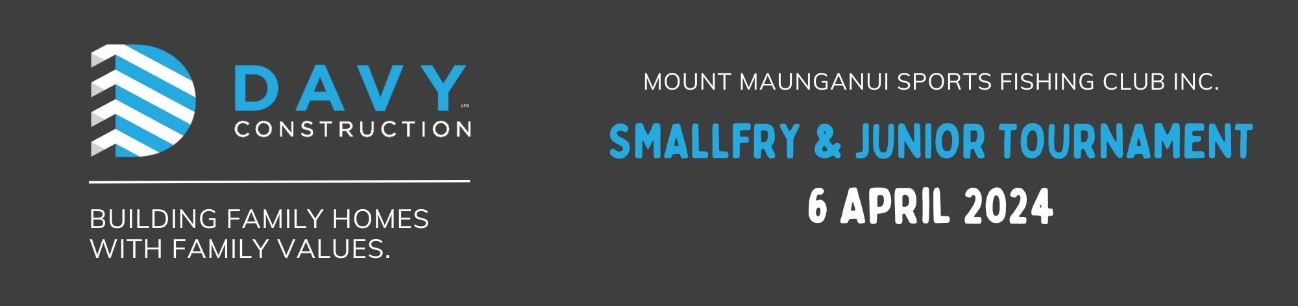 All fish must be caught in accordance with MMSFC, NZSFC and MPI fishing rules.All fish must be caught in accordance with MMSFC, NZSFC and MPI fishing rules.BriefingFriday 5th April 2024 – 7pm – compulsoryFishing AreaChart 54, All Rotorua LakesSpeciesTroutTrevallySnapperKahawaiAll other speciesMinimum WeightsAs per MPI legal size limitsMaximum of 3 fish per species per person to be presented for weigh inFishing TimesSaturday 6am until final weigh in timeWeigh InSaturday 6th April – 3.30pm to 5pmCatch cards are compulsory and must be in weighmasters hands by Saturday 5pmPrizegivingSaturday 6th April – 6pmPrizes Small Fry section – 1st and 2nd in all species, Average weight, Mystery weightJunior Section – 1st and 2nd in all species, Average weight, Mystery weightOne prize per person per speciesEntry Fee$5 per angler                            Small Fry (10 years & under); Junior (11 to 16 years)Non member - $5 extra per anglerImportant NoteThe skipper of the boat is always responsible for ensuring the area, weather and sea conditions are satisfactory for the safe use for the craft they are usingEnquiriesShirl Baker 027 656 8852;   shirl@gorebaker.co.nzMount Maunganui Sport Fishing Club Inc.Mount Maunganui Sport Fishing Club Inc.Mount Maunganui Sport Fishing Club Inc.Mount Maunganui Sport Fishing Club Inc.SMALL FRY & JUNIORS6th April 2024SMALL FRY & JUNIORS6th April 2024SMALL FRY & JUNIORS6th April 2024SMALL FRY & JUNIORS6th April 2024SMALL FRY & JUNIORS6th April 2024SMALL FRY & JUNIORS6th April 2024Angler’s NameAngler’s NameMembershipNumberMembershipNumberSMALLFRY10 & underEntry Fee$5SMALLFRY10 & underEntry Fee$5JUNIOR11 to 16 yrsEntry Fee$5NonMember$5 extraTotal Paid123456Team CaptainTeam CaptainTeam CaptainTeam CaptainTeam CaptainTotal PaidTotal PaidTotal PaidTotal PaidAddress:Address:Address:Address:Address:Address:Address:Address:Address:Address:Phone:Phone:Email:Call SignCall SignBoat Name